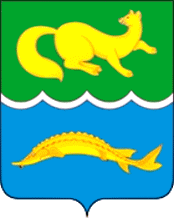 ВОРОГОВСКИЙ СЕЛЬСКИЙ СОВЕТ ДЕПУТАТОВТУРУХАНСКОГО РАЙОНА КРАСНОЯРСКОГО КРАЯПроектРЕШЕНИЕОб утверждении Порядка оказания поддержкигражданам и их объединениям, участвующим вохране  общественного порядка, создания условий для деятельности народных дружинВ целях реализации Федерального закона от 06.10.2003 № 131-ФЗ «Об общих принципах организации местного самоуправления в Российской Федерации», Федерального закона от 02.04.2014 № 44-ФЗ «Об участии граждан в охране общественного порядка», в соответствии со статьями 7,8  Устава Вороговского сельсовета Туруханского района Красноярского края, Вороговский сельский Совет депутатов РЕШИЛ:1	. Утвердить Порядок оказания поддержки гражданам и их объединениям, участвующим в охране общественного порядка, создания условий для деятельности народных дружин (приложение № 1).2. Установить границы территории, на которой может быть создана народная дружина: территория села Ворогово.3. Настоящее Решение вступает в силу на следующий день после опубликования в печатном издании «Вороговский вестник».4. Контроль за исполнением настоящего Решения оставляю за собой.Председатель сельского Совета депутатов                                 Л.Н. МихееваГлава Вороговского сельсовета                                                 В.В. ГаврюшенкоПриложение № 1                                                                            к Решению «Об утверждении Порядка оказания поддержки гражданам и их объединениям, участвующим в охране  общественного порядка, создания условий для деятельности народных дружин» от 27.10.2023г. № 25-101Порядок оказания поддержки гражданам и их объединениям, участвующим в охране общественного порядка, создания условий для деятельности народных дружин1. Общие положения1. Целью настоящего муниципального нормативно-правового акта (далее – Порядок) является создание правовых условий для деятельности народных дружин и поддержки граждан и их объединений, участвующих в охране общественного порядка на территории Вороговского сельсовета. 2. Правовую основу участия граждан в охране общественного порядка составляют Конституция Российской Федерации, общепризнанные принципы и нормы международного права, федеральные конституционные законы, Федеральный закон от 02.04.2014 № 44-ФЗ «Об участии граждан в охране общественного порядка», другие федеральные законы и принятые в соответствии с ними иные нормативные правовые акты Российской Федерации, законы и иные нормативные правовые акты Красноярского края, настоящий Порядок и иные муниципальные нормативные правовые акты.3. Для целей настоящего Порядка используются следующие основные понятия:1) участие граждан в охране общественного порядка - оказание гражданами помощи органам внутренних дел (полиции) и иным правоохранительным органам в целях защиты жизни, здоровья, чести и достоинства человека, собственности, интересов общества и государства от преступных и иных противоправных посягательств, совершаемых в общественных местах;2) общественное объединение - не имеющее членства общественное объединение, сформированное по инициативе граждан для участия в охране общественного порядка;3) народная дружина - основанное на членстве общественное объединение, участвующее в охране общественного порядка во взаимодействии с органами внутренних дел (полицией) и иными правоохранительными органами, органами государственной власти и органами местного самоуправления.4. Координацию работы по взаимодействию с гражданами и их объединениям, а также с народными дружинами осуществляет администрация Вороговского сельсовета.5. Администрация Вороговского сельсовета в своей деятельности руководствуется следующими принципами:1) профессионализм - привлечение квалифицированных специалистов, обладающих теоретическими и практическими знаниями и навыками в сфере охраны общественного порядка;2) открытость и прозрачность - свободный доступ к информации по взаимодействию органов местного самоуправления с граждан и их объединениям, а также народными дружинами, в том числе о их результатах;3) эффективность и результативность;4) ответственность должностных лиц органа местного самоуправления.2. Функции и полномочия администрации Вороговского сельсовета1. Администрация Вороговского сельсоета осуществляет следующие функции и полномочия: 1) в целях содействия гражданам, участвующим в поиске лиц, пропавших без вести, размещают на своих официальных сайтах в информационно-телекоммуникационной сети "Интернет", а также в средствах массовой информации, общедоступную информацию о лицах, пропавших без вести, месте их предполагаемого поиска, контактную информацию координаторов мероприятий по поиску лиц, пропавших без вести, иную общедоступную информацию, необходимую для эффективного поиска лиц, пропавших без вести;2) во взаимодействии с правоохранительными органами подготавливают рекомендации по вопросам формирования организованных групп, определения маршрута и места предполагаемого поиска лиц, и предоставляют иную общедоступную информацию, необходимую для эффективного поиска лиц, пропавших без вести;3) осуществляют взаимодействие с народными дружинами;4) согласовывают избрание командиров народных дружин;5) в целях взаимодействия и координации деятельности народных дружин могут создавать координирующие органы (штабы), порядок создания и деятельности которых определяется закон Красноярского края;6) согласовывают планы работы народных дружин, место и время проведения мероприятий по охране общественного порядка, количество привлекаемых к участию в охране общественного порядка народных дружинников;7) определяют совместным решением с народными дружинами порядок взаимодействия народных дружин с органами внутренних дел (полицией) и иными правоохранительными органами;8) иное.3. Материальное стимулирование, льготы и компенсации народных дружинников1. Народным дружинникам по месту работы предоставляется ежегодный дополнительный отпуск без сохранения заработной платы продолжительностью до десяти календарных дней.2. Органы местного самоуправления за счет средств бюджета могут осуществлять материальное стимулирование деятельности народных дружинников:- осуществлять личное страхование народных дружинников на период их участия в мероприятиях по охране общественного порядка;- устанавливать дополнительные льготы и компенсации для народных дружинников, гарантии правовой и социальной защиты членов семей народных дружинников в случае гибели народного дружинника в период участия в мероприятиях по охране общественного порядка; - использовать иные формы материальной заинтересованности и социальной защиты, не противоречащие законодательству Российской Федерации (например - предоставлять народным дружинникам во время исполнения обязанностей народного дружинника проездные билеты на все виды общественного транспорта городского, пригородного и местного сообщения (за исключением такси) в пределах территории муниципального образования, выплачивать вознаграждение за помощь в раскрытии преступлений и задержании лиц, их совершивших и др.).(Порядок предоставления органами местного самоуправления народным дружинникам льгот и компенсаций устанавливается законом Красноярского края)4. Материально-техническое обеспечение деятельности народных дружин1. Органы местного самоуправления могут:- выделять средства на финансирование материально-технического обеспечения деятельности народных дружин, - предоставлять народным дружинам помещения, технические и иные материальные средства, необходимые для осуществления их деятельности.5. Финансовое обеспечение1. Финансовое обеспечение оказания поддержки гражданам и их объединениям, участвующим в охране общественного порядка, а также создание условий для деятельности народных дружин на территории Вороговского сельсовета является расходным обязательством Вороговского сельсовета в пределах бюджетных ассигнований.6. Ответственность должностных лиц органа местного самоуправления1. Физические и юридические лица в соответствии с законодательством Российской Федерации имеют право обжаловать в судебном порядке, действия (бездействие) должностных лиц администрации Вороговского сельсовета, если такие действия (бездействие) нарушают их права и законные интересы.2. Должностные лица администрации Вороговского сельсовета виновные в нарушении законодательства Российской Федерации, иных нормативных правовых актов, а также норм настоящего Положения, несут дисциплинарную, гражданско-правовую, административную, уголовную ответственность в соответствии с законодательством Российской Федерации.27.10.2023г.с. Ворогово№ 25-101(место принятия)